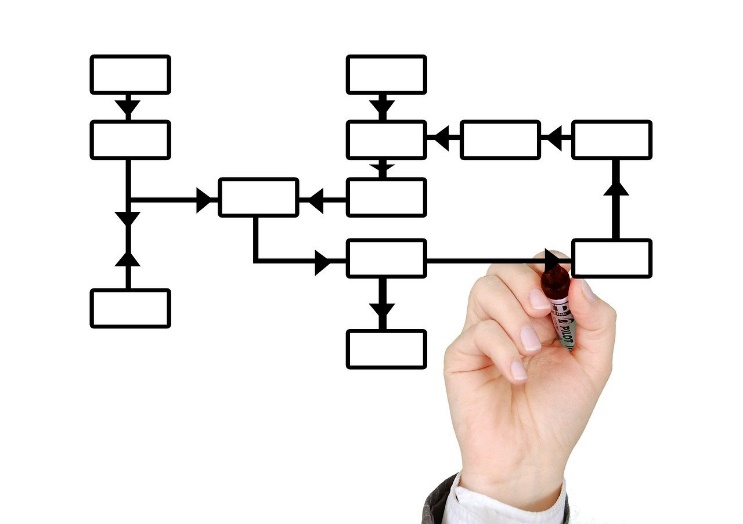 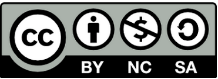 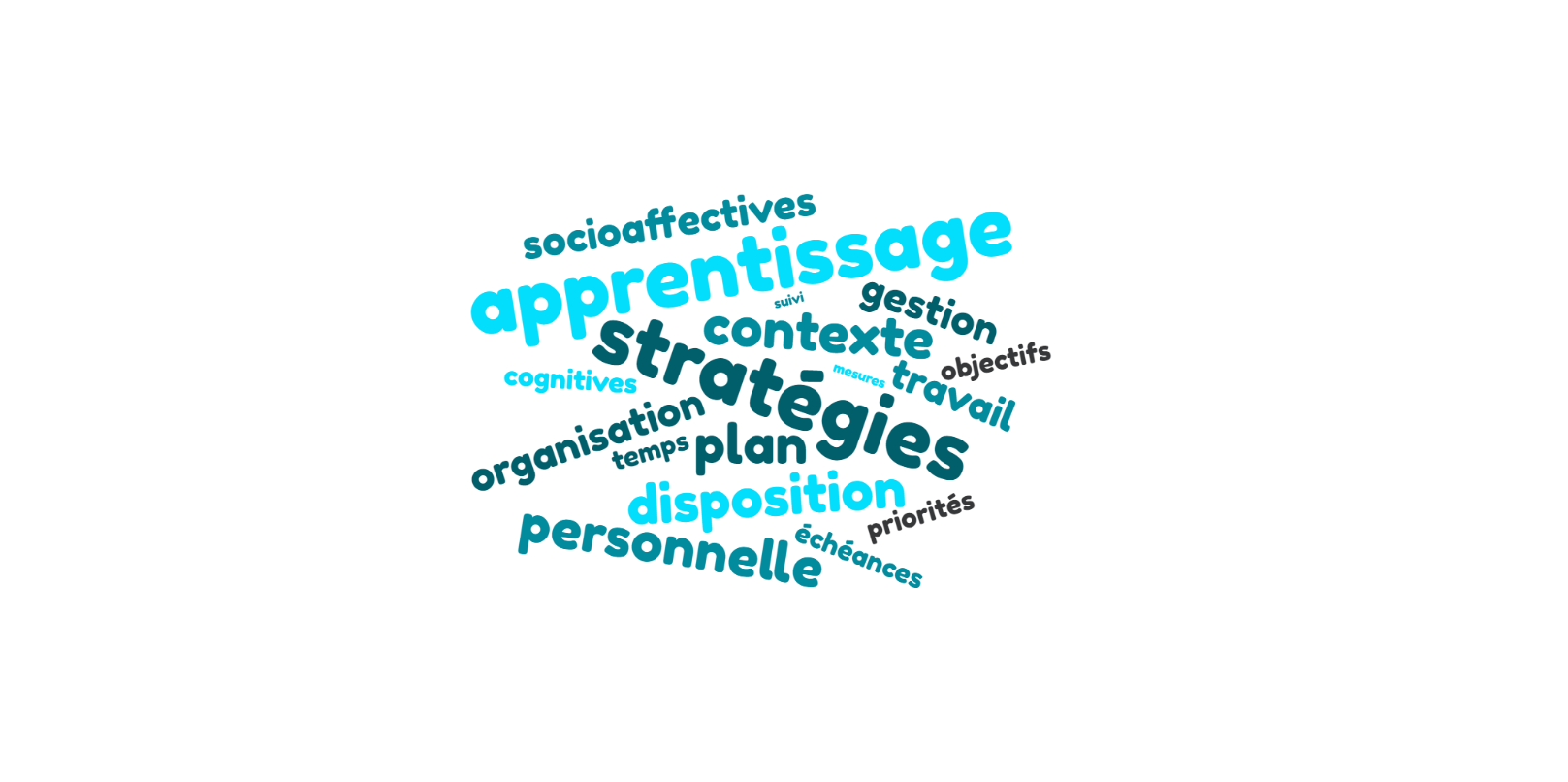 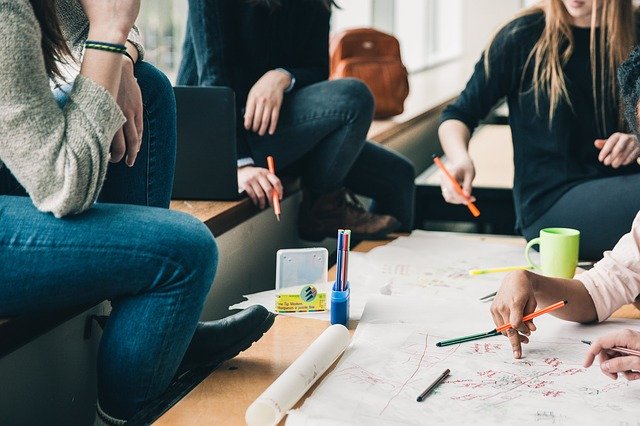 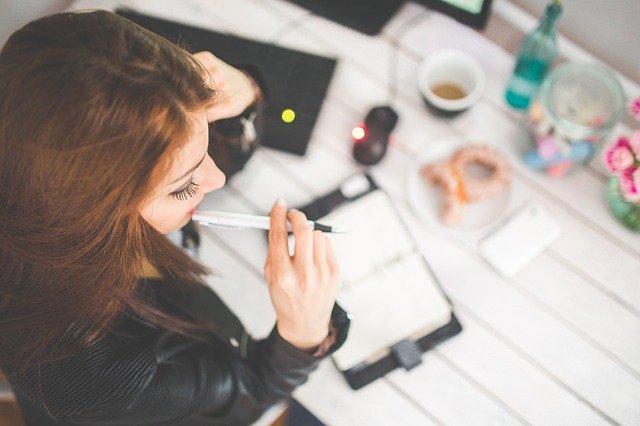 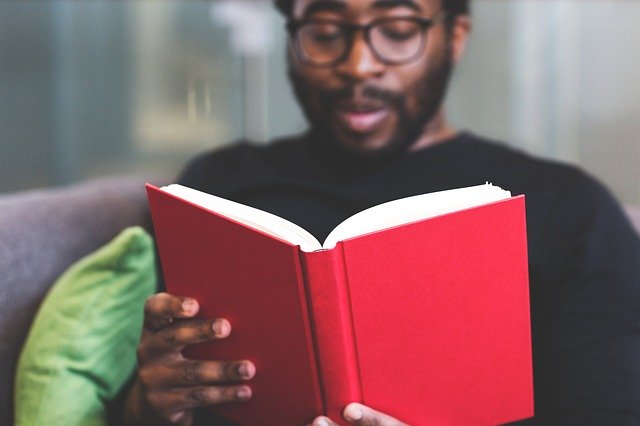 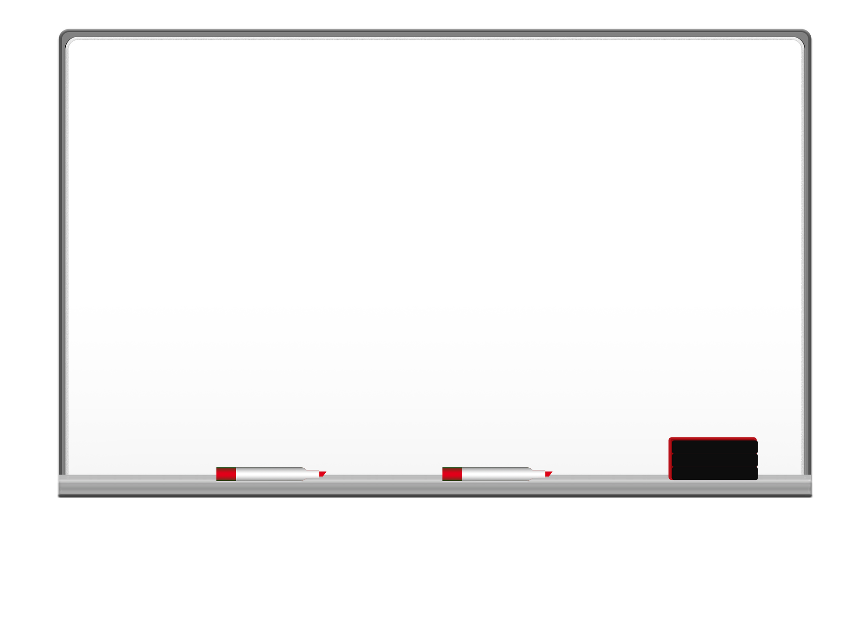 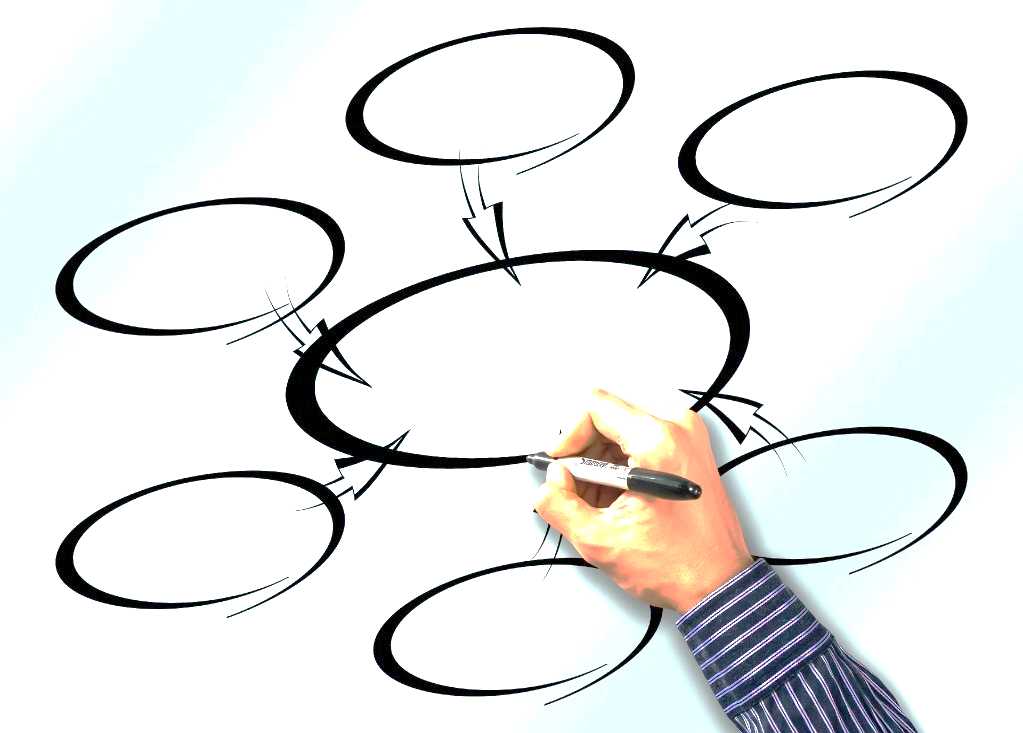 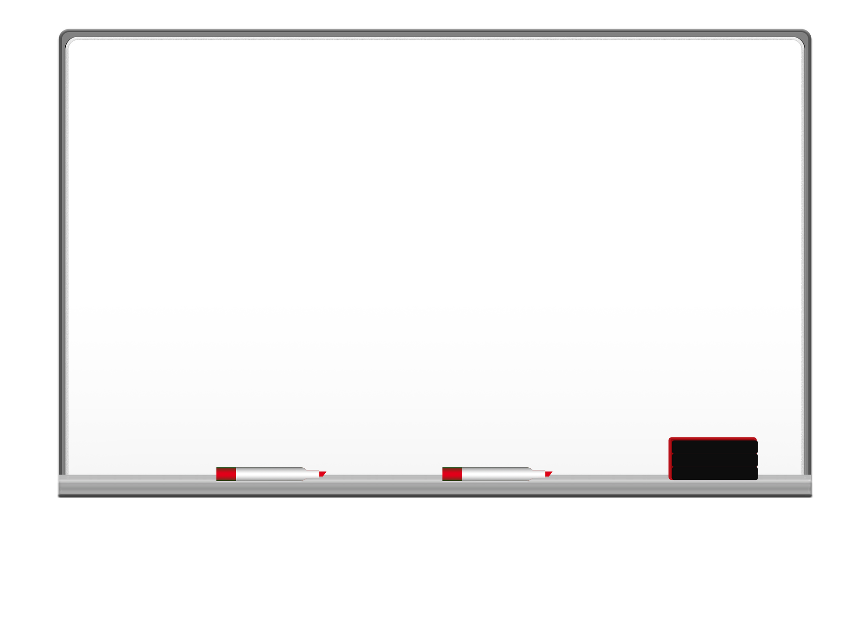 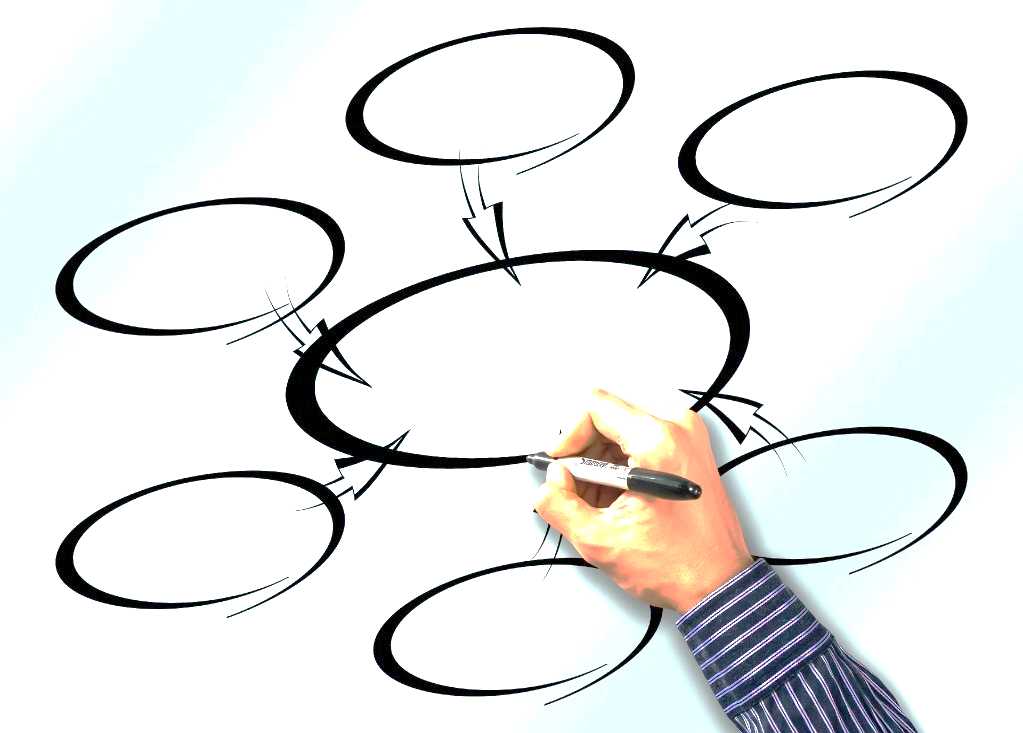 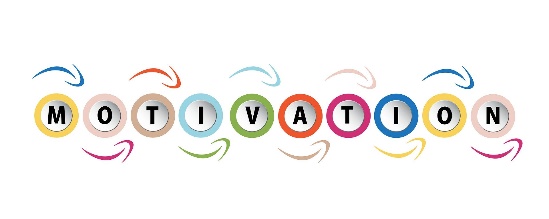 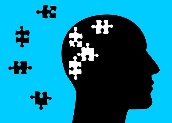 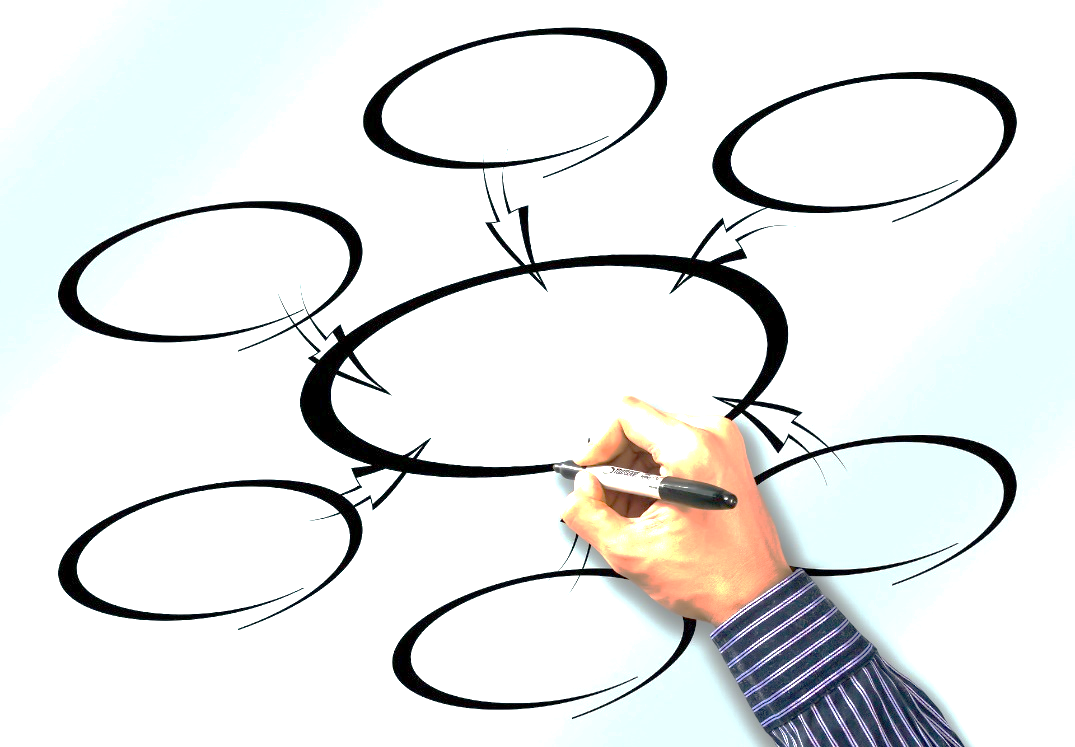 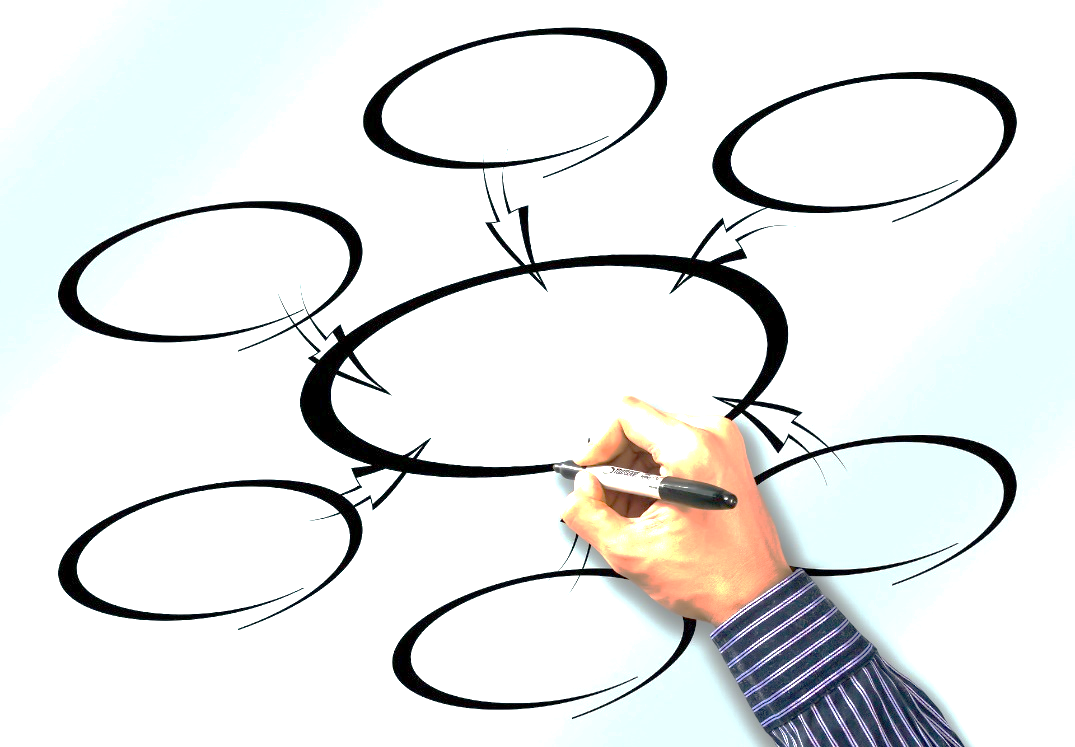 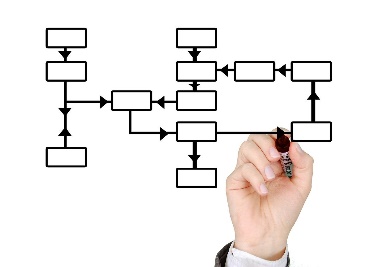 L’organisation de mon travail scolaire (texte, idéateur, schéma, etc.)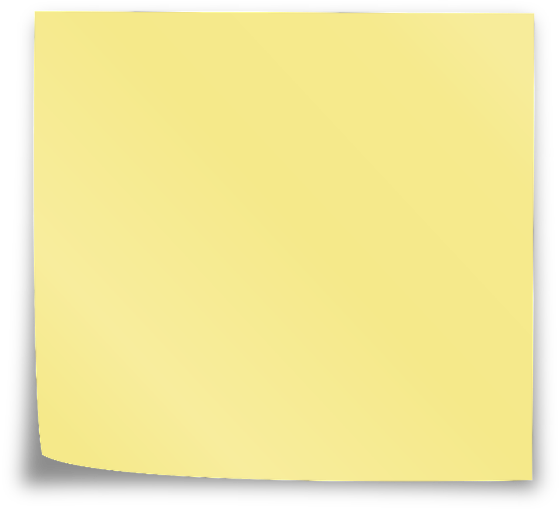 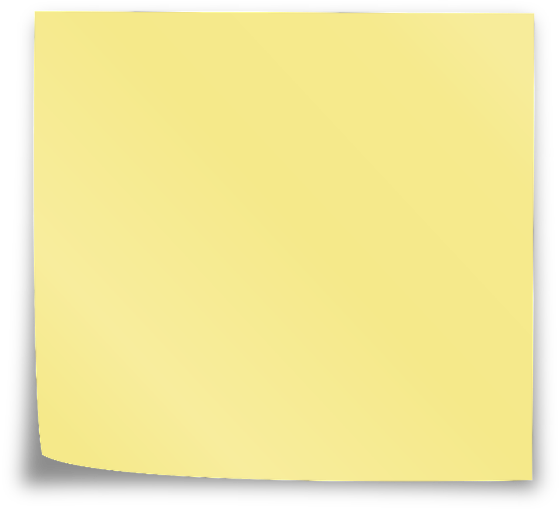 Mes stratégies socioaffectivesMes stratégies cognitivesMes stratégies métacognitivesMes stratégies de gestion de temps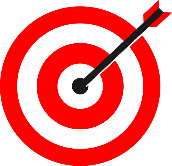 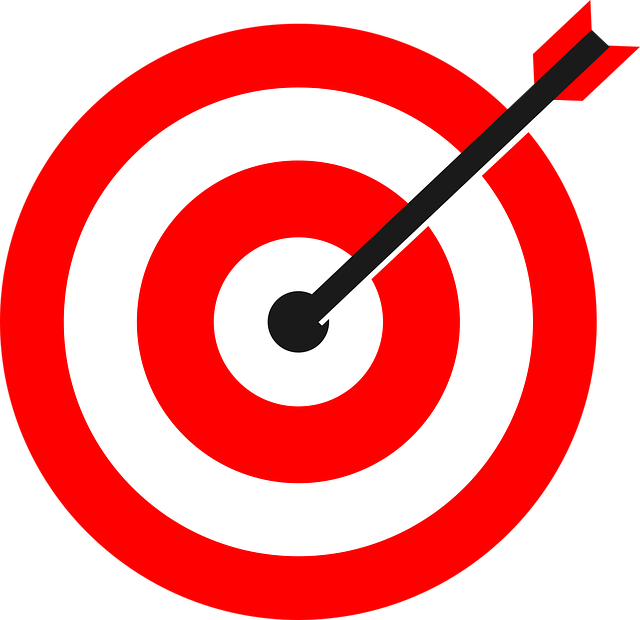 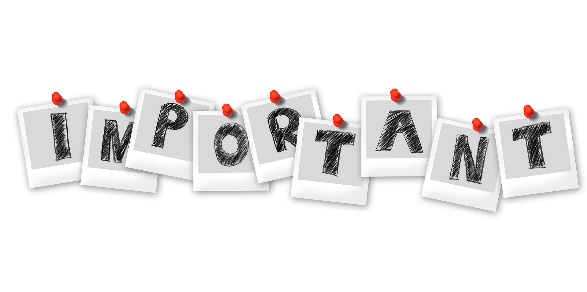 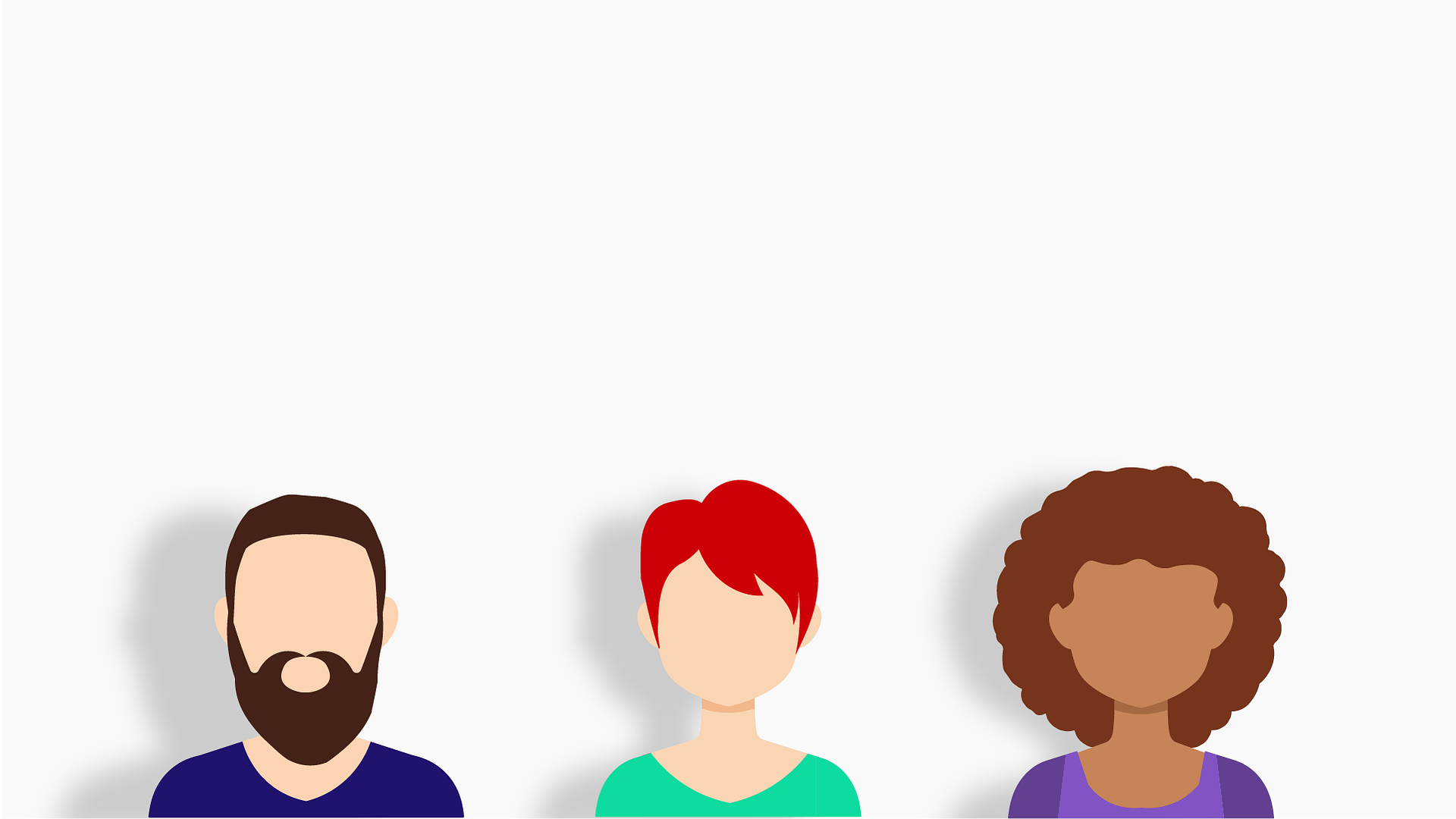 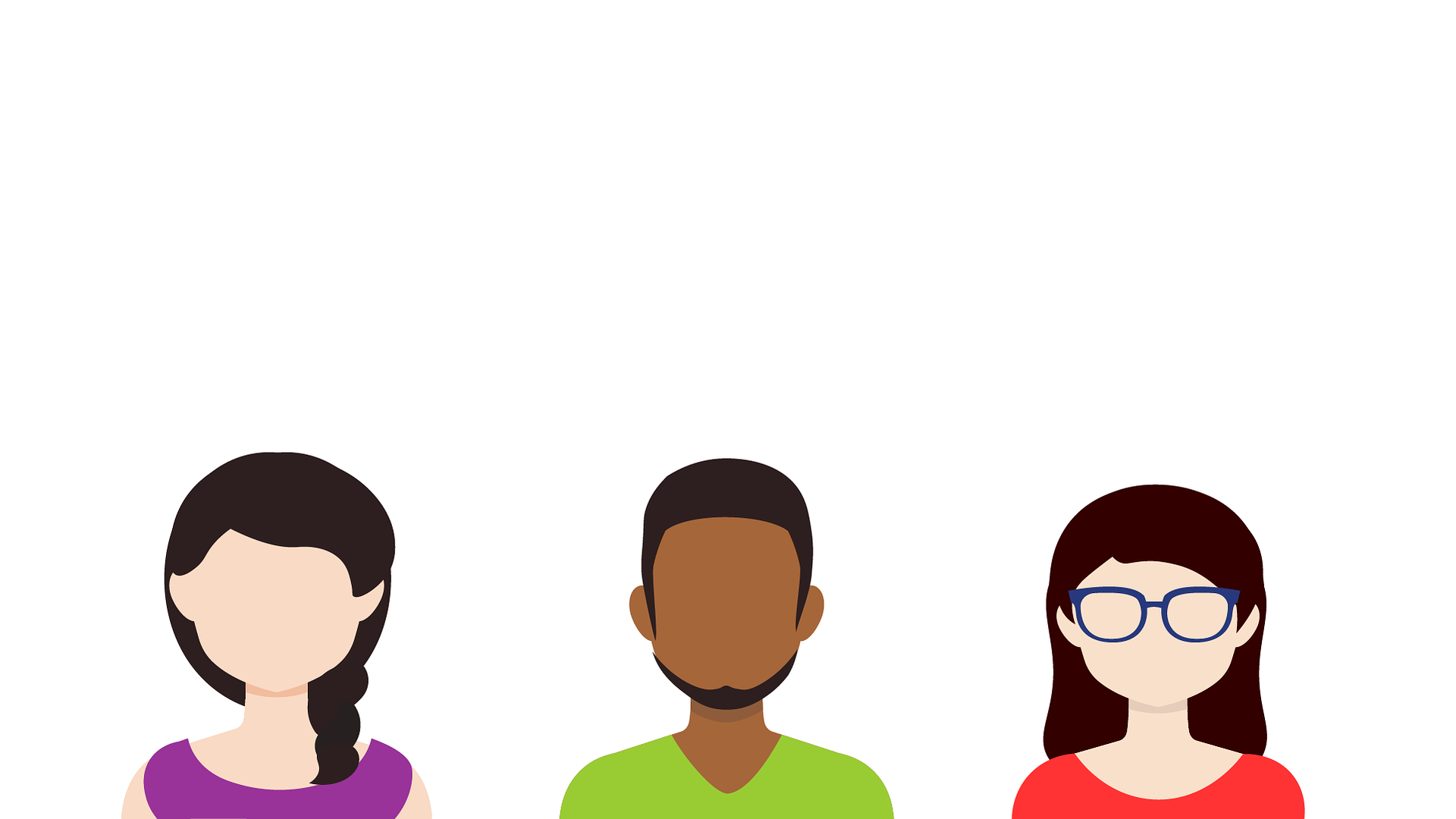 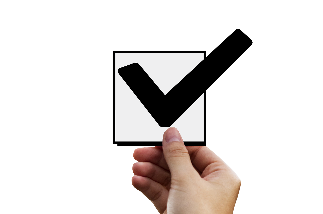 Notes personnellesSources des images libres de droits:Mon bilan d’apprenant ou d’apprenanteMon bilan d’apprenant ou d’apprenanteMon bilan d’apprenant ou d’apprenanteMes forcesMes difficultésMes besoins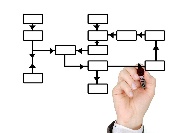 Gerd Altmann de Pixabay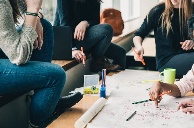 StockSnap de Pixabay 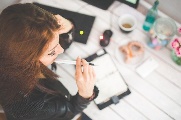 Karolina Grabowska de Pixabay 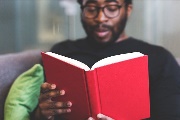 StockSnap de Pixabay 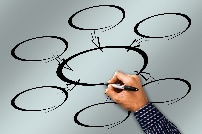 StockSnap de Pixabay .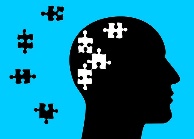 Tumisu de Pixabay 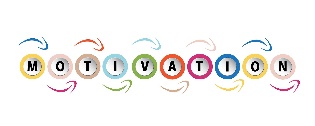 Gerd Altmann de Pixabay 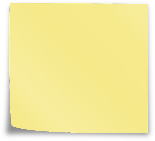 OpenClipart-Vectors de Pixabay 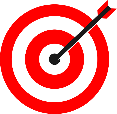 Darwin Laganzon de Pixabay 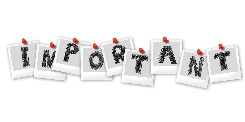 Gerd Altmann de Pixabay 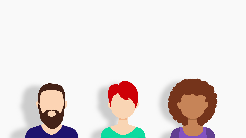 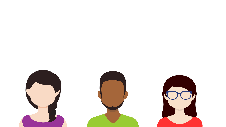 Coffee Bean de Pixabay 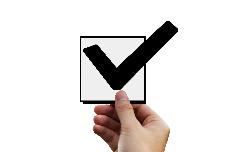 Gerd Altmann de Pixabay 